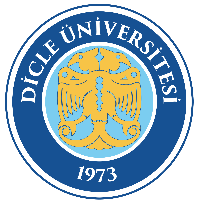 EĞİTİM BİLİMLERİ BÖLÜM SEKRETERLİĞİ İŞ AKIŞ ŞEMASI Doküman Kodu: ZGF-İA-72EĞİTİM BİLİMLERİ BÖLÜM SEKRETERLİĞİ İŞ AKIŞ ŞEMASI Yürürlük Tarihi: 11.10.2022EĞİTİM BİLİMLERİ BÖLÜM SEKRETERLİĞİ İŞ AKIŞ ŞEMASI Revizyon Tarihi/No: 00